03-103 Москвич-402-425 4х2 четыхдверный заднеприводный седан, мест 4, снаряженный вес 0.98 тн, полный вес 1.28 тн,  М-402 35 лс, 105 км/час, 87658 экз., МЗМА, Московский Завод Малолитражных Автомобилей, г. Москва 1956-58 г.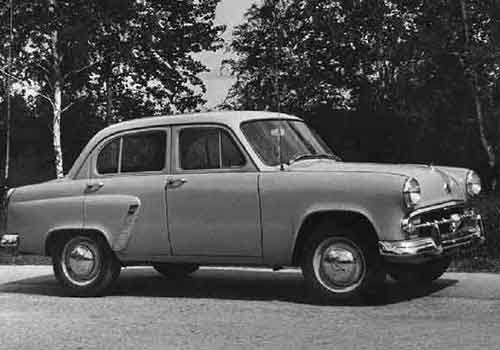 История создания Советский легковой автомобиль малого класса Москвич-402, выпускался на заводе «МЗМА» с 1956 по 1958 годы. Всего было выпущено 87658 экземпляров данной модели, включая всевозможные модификации. По заводской классификации того времени машина  первоначально имела индекс 402-425(первое число –двигатель, второе-кузов) Впоследствии для базового седана «Москвич-402» обозначение кузова использовалось только в конструкторской документации, но его модификации — универсал М-423 и полноприводные варианты М-410 и М-411 — именовались именно по обозначениям своих кузовов. Москвич-402 принципиально отличался от предыдущих, 400-й и 401-й моделей. От старых моделей остались лишь двигатель, коробка передач и редуктор заднего моста, хотя и в модифицированном виде.Автомобиль строился, как говориться всем миром, ну или почти всем. У конструкторов «МЗМА», в то время ЗМА, не было достаточного опыта, по этой причине в проектировании автомобиля принимали участие специалисты Горьковского автомобильного завода и Московского мотоциклетного завода. Кстати, на то время, завод «ГАЗ», был чуть ли не единственным заводом, имеющим собственные мощности для производства штампов и пресс-форм. Вот такой парадокс - огромная страна, с самой передовой военной техникой, которая не имеет практически ничего для производства гражданской. И как не печально, эта ситуация начала меняться только в последние годы, в уже практически другой стране.Первый опытный Москвича-402 был выпущен еще в 1951 году, он имел оригинальную конструкцию и дизайн. Но нельзя сказать, что этот автомобиль был чисто советским, во многом при его создании помогло изучение технической документации зарубежных авто, это были итальянские, английские, французские и немецкие автомобили, производимые с 1947 по 1958 годы.Итак, совместными усилиями специалистов нескольких автозаводов, были изготовлены чертежи автомобиля, а уже по ним, на заводе «ГАЗ» были изготовлены штампы. Из этих деталей в дальнейшем было собрано несколько опытных образцов Москвича-402 в 425-ом кузове, это была базовая комплектация.В мае 1958 года Москвич-402 был снят с производства и заменен более новой моделью Москвич-407.Дизайн и конструкцияПо сравнению с предшественниками автомобиль Москвич-402 получился более просторным и с хорошей обзорностью. Имел отдельный багажник, доступ к которому осуществлялся снаружи. Еще одним нововведением стали лобовое и заднее стекло, впервые в истории советских автомобилей они стали гнутыми! Автомобиль оснащался отопителем, ламповым радиоприемником, работающим в двух диапазонах. Электрооборудование теперь было 12-вольтовое, нежели 6-вольтовое как у предыдущих моделей.Двигатель автомобиля Москвич-402 был рядным, 4-цилиндровым, объемом 1220 см3, с нижним расположением клапанов. Этот двигатель способен был разогнать автомобиль массой 980 килограмм до скорости 105 километров в час при этом расходуя в среднем 7 литров топлива на 100 километров пути по трассе и до 11 литров в городском режиме. Коробка передач устанавливалась механическая, 3-ступенчатая.МодификацииМосквич-402 Б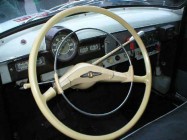 Модификация, предназначенная для инвалидов лишенных нижних конечностей. По сути тот же самый 402-й переоборудованный на ручное управление.Москвич-402 Т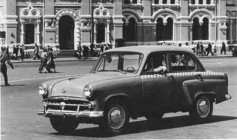 Такси на базе 402-го Москвича, отличался наличием опознавательных знаков на кузове автомобиля и таксометром.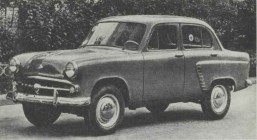 Москвич-402 ММедицинский автомобиль. Отличительной особенностью было наличие опознавательных знаков в виде красного креста в белом круге, расположенных на лобовом и заднем стекле, а так же на задних пассажирских стеклах дверей.Москвич-410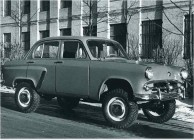 Полноводный автомобиль, повышенной проходимости с усиленным кузовом, построенный на базе автомобиля Москвич-402. Помимо вышесказанного отличался рулевым механизмом от «Победы», двухступенчатой раздаткой с ручным включением. Передняя подвеска была зависимой с гидравлическими амортизаторами рычажного типа, которые лучше переносили грязь.Москвич-423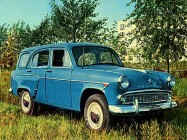 Первый отечественный серийный универсал. Выпускался с 1957 по 1958 годы. Особенность автомобиля-дверь багажного отделения, которая открывалась не вверх, а в сторону. Существовал прототип  трех, а не с пятидверным кузовом Москвич-402-428. Москвич-429, возможно 402-429, грузовая модификация с кузовом универсал аналогичным Москвич-402-428.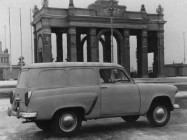 Технические характеристикиОбщие сведенья ДвигательТрансмиссияХодовая частьРулевое управлениеТормозаЭлектрооборудованиеКузовЗаправочные емкости, лТип кузоваСеданЧисло мест (включая место водителя) и вес перевозимого груза, кг4Вес автомобиля, кг:
- снаряженного автомобиля, кг:
- - без нагрузки
- - с полной нагрузкой900

980
1280Распределение веса снаряженного автомобиля с максимальной по осям, %:
- на переднюю ось
- на заднюю ось
50
50Габаритные размеры, мм:
- длина
-ширина
- высота (в ненагруженном состоянии)
4055
1540
1560База, мм2370Колея колес на плоскости дороги, мм:
- передних
- задних
1220
1220Наименьшее расстояние от плоскости дороги до низших точек шасси при полной нагрузке и нормальном давлении воздуха в шинах, мм:
- до поперечины передней подвески
- до картера заднего моста
200
200Наименьший радиус поворота по следу переднего колеса, м6Углу въезда (с полной нагрузкой):
- передний
- задний
33 гр.
22 гр.30 мин.Наибольшая скорость на горизонтальном, ровном участке автомобильной дороги при полной нагрузке (в летнее время), км/ч105ТопливоБензин А70 (ГОСТ 2084-67)Контрольный расход топлива летом для исправного (прошедшего обкатку) автомобиля, движущегося с полной нагрузкой при постоянной скорости 30-50 км/ч на горизонтальном и ровном участке автомобильной дороги л/100 км7Эксплуатационный расход топлива, л/100 км8-11Модель402 (с апреля 1956 г.)ТипНижнеклапанныйЧисло цилиндров4Диаметр цилиндра, мм72Ход поршня, мм75Рабочий объем, л1,22Степень сжатия7Максимальная мощность, л.с.35 при 4200 об/минМаксимальный крутящий момент, кГм7,1 при 2400 об/минМинимальный удельный расход топлива, г/э, л.с.ч.255Порядок работы цилиндров1-3-4-2Система питания:
- карбюратор
- топливный насос


К-44
Диафрагменный, с отстойником в голове, с рычагом для ручной подкачкиСцеплениеОднодисковое, с сухое, с гасителем крутильных колебаний, привод включения - механическийКоробка передачТрехступенчатая, с синхронизаторами для второй и третьей передачПередаточные числа коробки передач:
- первой передачи
- второй передачи
- третьей передачи
- заднего хода
3,53
1,74
1
4,61Карданный валОткрытого типа, трубчатыйКарданные шарнирыДва, с игольчатыми подшипниками: скользящее соединение в удлинителе коробки передачГлавная передачаКонические шестерни со спиральным зубом; конические шестерни с гипоидным зацеплением (с ноября 1960 г.)Передаточное число5,14ПолуосиПолуразгруженного типа, фланцевыеПодвеска передних колесНезависимая, пружинная, бесшкворневая с поперечными рычагамиПодвеска задних колесНа двух продольных полуэллиптических рессорахАмортизаторы передней и задней подвесокГидравлические, двухстороннего действия, телескопическиеКолесаШтампованные, дисковые; профиль обода 41/2 Кх15", на пяти шпилькахШины5.60-15" низкого давления, камерные или бескамерныеРулевой механизмГлобоидальный червяк с двойным роликомПередаточное число17Рулевое колесоС двумя спицамиДиаметр рулевого колеса, мм400Рулевая трапецияДвухзвеннаяНожной тормозКолодочный, с гидравлическим приводом на все колесаРучной тормоз (стояночный)С тросовым приводом на задние колесаТормозные барабаны передних и задних колесСъемные, с чугунным ободом и стальным дискомДиаметр главного и колесных тормозных цилиндров, ммГлавный и колесные - 22Система проводкиОднопроводная, плюс соединен с массой, с февраля 1960 г. минус соединен с массойНоминальное напряжение в сети, в12Аккумуляторная батарея6-СТ-42Катушка зажиганияБ1Распределитель зажиганияР35-БСвечи зажиганияА11УГенераторГ22 мощностью 200 втРеле-регуляторРР24-Б трехэлементный: с октября 1960 г. РР-102-В: двухэлементный регулятор напряжения в реле обратного токаСтартерСТ22ФарыФГ22РадиоприемникДвухдиапазонный А8-М: с 1 апреля 1960 г. - А17(или А17А)АнтеннаАР44 телескопическаяТип и конструкцияЗакрытый, цельнометаллический, несущийЧисло дверей4Оборудование кузоваОтопитель и обогреватель ветрового стекла, вещевой ящик в панели приборов, два противосолнечных козырька, зеркало заднего обзора, пепельница в панели приборов, крючки для одежды, коврикиТопливного бака31Системы охлаждения двигателя (с отопителем кузова)7,5Системы смазки двигателя4,1Воздушного фильтра (ванны)0,45Системы гидравлического привода сцепления-Картера коробки передач (с удлинителем)0,82Картера заднего моста1,2Картера рулевого механизма0,15Система гидравлического привода тормозов0,4